Gracia Thum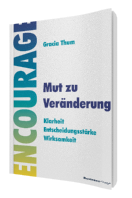 EncourageMut zu VeränderungBusinessVillage 2016
ISBN: 978-3-86980-347-024,80 Eur[D] / 28,50 Eur[A] / 28,70 CHF UVPPressematerialien: www.businessvillage.de/presse-999KlappentextMutige Menschen fordern ein, was sie für richtig halten. Sie stehen zu ihrer Meinung. Sie akzeptieren die Möglichkeit des Scheiterns und wagen sich in neue unbekannte Welten. Sie handeln trotz Unsicherheit.
Ist Mut angeboren oder kann man Mut erlernen? Was machen Menschen, die wir mutig nennen, anders? Woher nehmen sie ihre Zuversicht und ihre Stärke?Antworten darauf liefert das neue Buch von Gracia Thum. Es nimmt Sie mit auf die Reise zu Ihren Emotionen und illustriert, wie Sie mutiges Handeln in Ihrem Alltag erlernen können. In klaren einfachen Schritten lernen Sie, Mut als ENCOURAGE-Kompetenz zu leben. Eine Kompetenz, die Voraussetzung für entschlossenes Handeln und souveräne Entscheidungen ist.Autorenvita Gracia Thum ist seit zwanzig Jahren in Coaching und Training tätig. Sie ist Expertin in den Themenbereichen Achtsamkeit und Persönlichkeitsentwicklung. Seit 2006 ist sie Partnerin bei Dietz Training und Partner, dem Marktführer für Emotionale Intelligenz in Deutschland. Das Thema Mut als erlernbare ENCOURAGE-Kompetenz zu vermitteln, ist Kernpunkt ihrer Arbeit. Aktuell betreibt Gracia Thum eine Coaching-Praxis in Dresden, wo sie mit ihrer Familie lebt.  
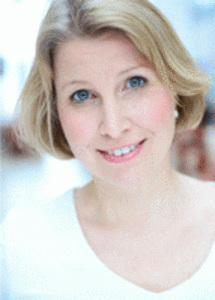 http://www.graciathum.de